FRITHS MULTI-VIEW (COMPOSITE) UK MAP POSTCARDS CHECKLIST – REVISED 12 October 2023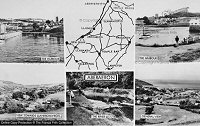 Aberaeron1965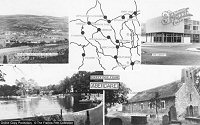 Aberdare1965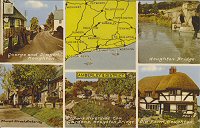 Amberly and District1960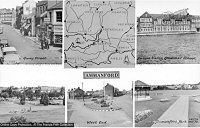 Ammanford1960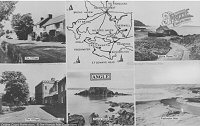 Angle1960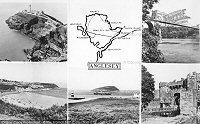 Anglesey1955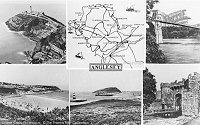 Anglesey1960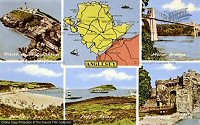 Anglesey1960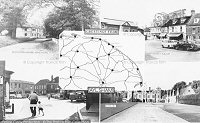 Aylsham1960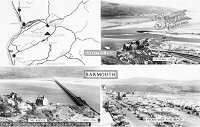 Barmouth1960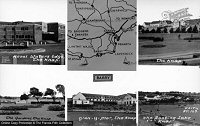 Barry1965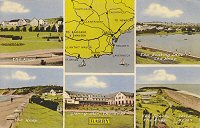 Barry1965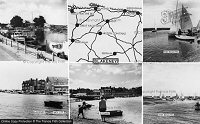 Blakeney1965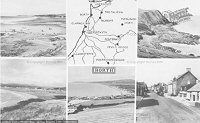 Borth1965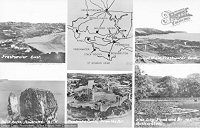 Bosherton1955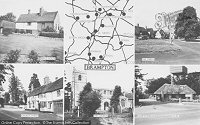 Brampton1965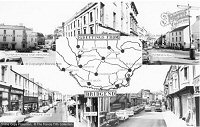 Bridgend1965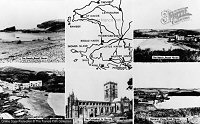 Broad Haven1960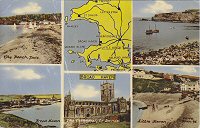 Broad Haven1965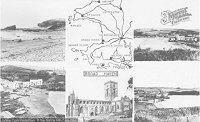 Broad Haven1965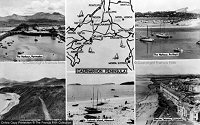 Caernarvon Peninsula1960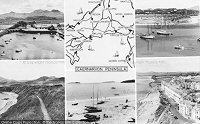 Caernarvon Peninsula1960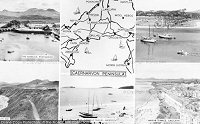 Caernarvon Peninsula1965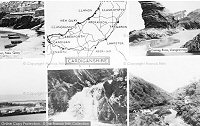 Cardigan1960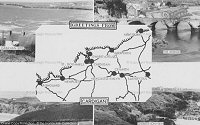 Cardigan1965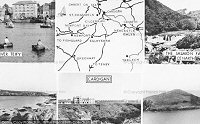 Cardigan1965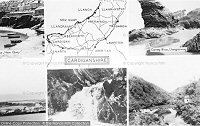 Cardiganshire1960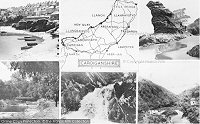 Cardiganshire1965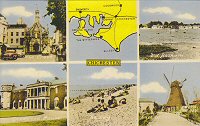 Chichester1960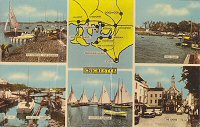 Chichester1965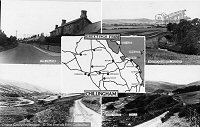 Chillingham1955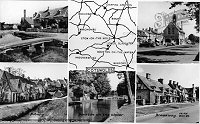 Cotswolds1960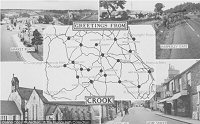 Crook1960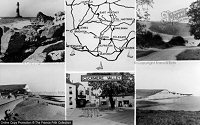 Cuckmere Valley1960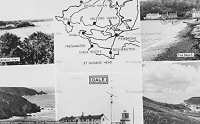 Dale1960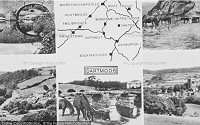 Dartmoor1965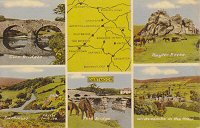 Dartmoor1965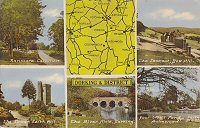 Dorking and District1965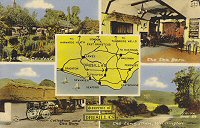 Drusillas1965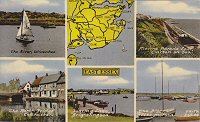 East Essex1965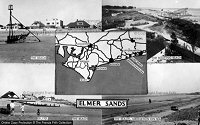 Elmer Sands1965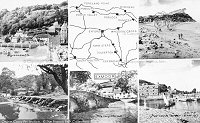 Exmoor1965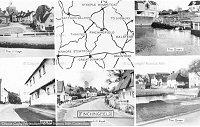 Finchingfield1960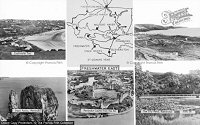 Freshwater East1960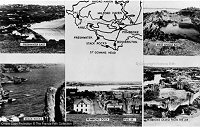 Freshwater East1960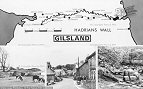 Gilsland1955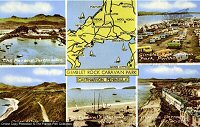 Gimble Rock Caravan Park, Caernarvon Peninsula1960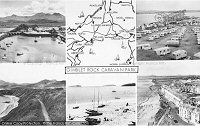 Gimble Rock Caravan Park, Pwllheli1960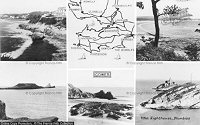 Gower1960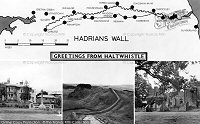 Halfwhistle1960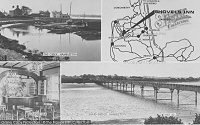 Hambleton – Shovels Inn1960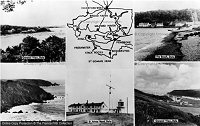 Haverfordwest1960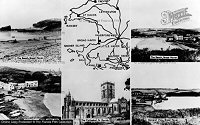 Haverfordwest1960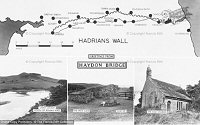 Haydon Bridge1950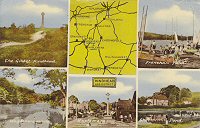 Hindhead and District1960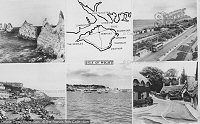 Isle of Wight1960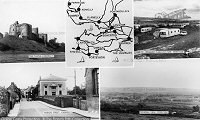 Kidwelly1955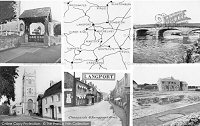 Langport1960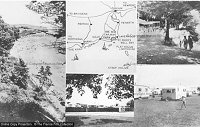 Lavernock1960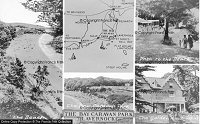 Lavernock Bay Caravan Park1965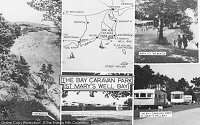 Lavernock Bay Caravan Park St Mary’s Well Bay1960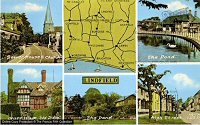 Lindfield1960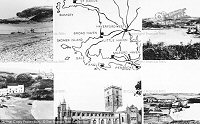 Little Haven 1960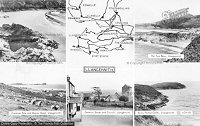 Llangennith1960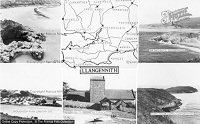 Llangennith1965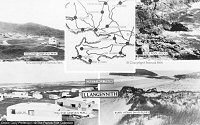 Llangennith1965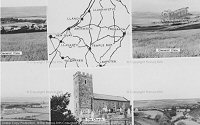 Llanon1965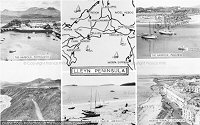 Lleyn Peninsula1935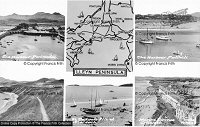 Lleyn Peninsula1960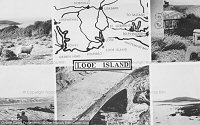 Looe Island1960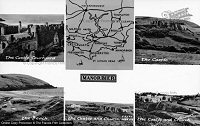 Manorbier1960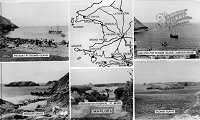 Marloes1955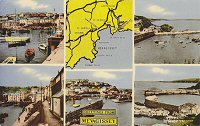 Mevagissey1960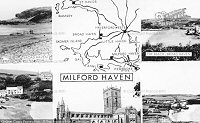 Milford Haven1960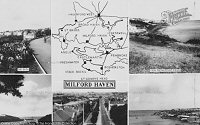 Milford Haven1960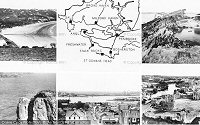 Milford Haven1960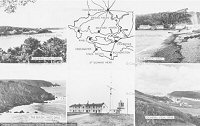 Milford Haven1960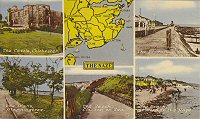 The Naze1955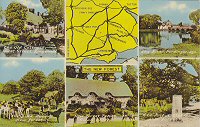 New Forest 1960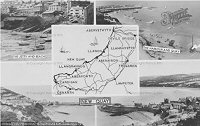 New Quay1960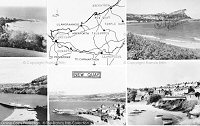 New Quay1960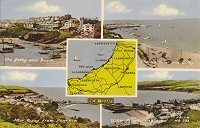 New Quay1960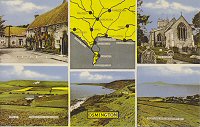 Osmington1955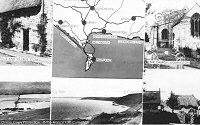 Osmington1955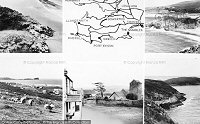 Oxwich1960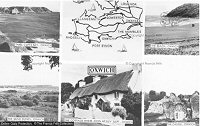 Oxwich1960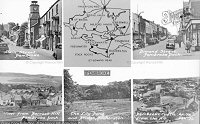 Pembroke1955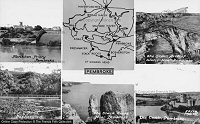 Pembroke1960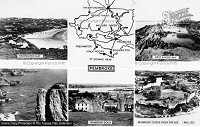 Pembroke1960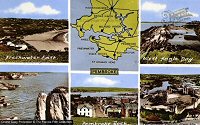 Pembroke1960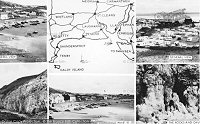 Pendine1960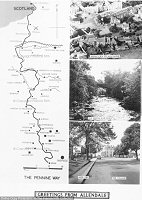 Pennine Way – Allendale1960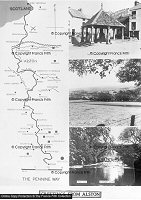 Pennine Way – Alston1960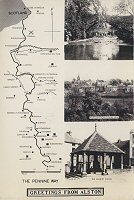 Pennine Way – Alston1960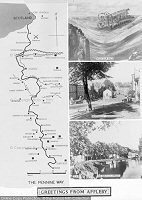 Pennine Way – Appleby1955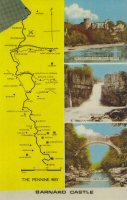 Pennine Way – Barnard Castle?This was not in the Friths Archive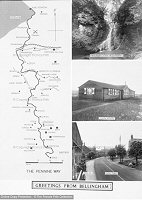 Pennine Way – Bellingham1960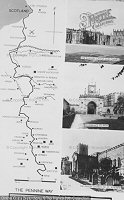 Pennine Way – Bishop Auckland1955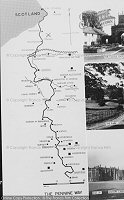 Pennine Way – Bishop Auckland1955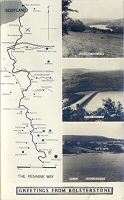 Pennine Way – Bolsterstone1965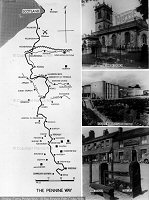 Pennine Way – Chapel en le Frith1955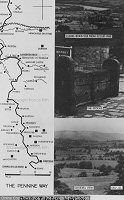 Pennine Way – Chapel en le Frith1955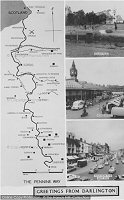 Pennine Way – Darlington1960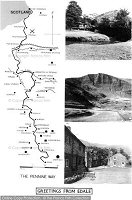 Pennine Way – Edale1960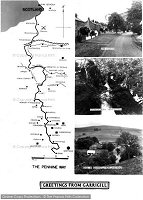 Pennine Way – Garrigill1955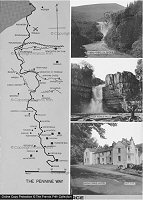 Pennine Way – High Force1960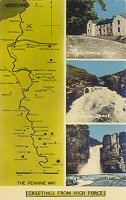 Pennine Way – High Force1960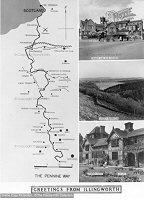 Pennine Way – Illingworth1960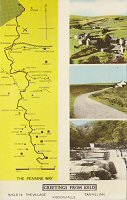 Pennine Way – Keld1960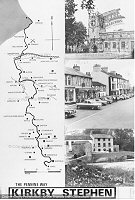 Pennine Way – Kirkby Stephen1960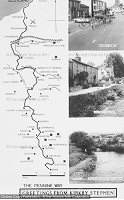 Pennine Way – Kirkby Stephen1960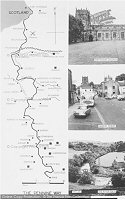 Pennine Way – Kirkby Stephen1960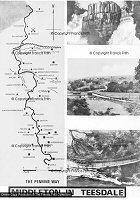 Pennine Way – Middleton in Teesdale1960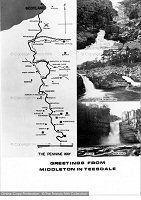 Pennine Way – Middleton in Teesdale1965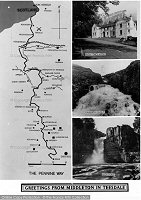 Pennine Way – Middleton in Teesdale1965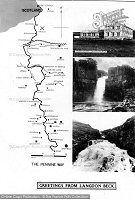 Pennine Way – Middleton in Teesdale1965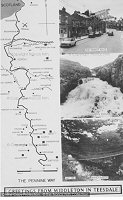 Pennine Way – Middleton in Teesdale1965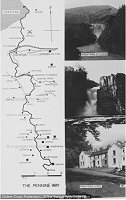 Pennine Way – Middleton in Teesdale1965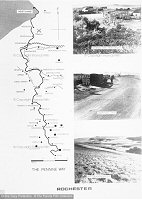 Pennine Way – Rochester1965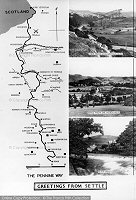 Pennine Way – Settle1965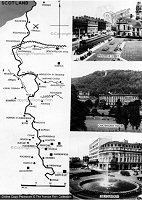 Pennine Way – Sheffield1965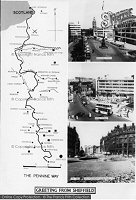 Pennine Way – Sheffield1965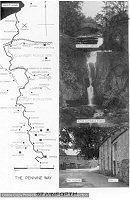 Pennine Way – Stainforth1955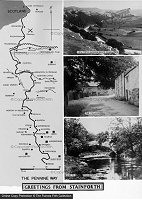 Pennine Way – Stainforth1955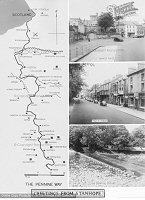 Pennine Way – Stanhope1955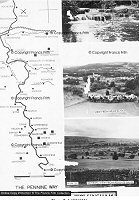 Pennine Way – Wolsingham1955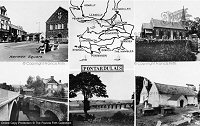 Pontardulais1960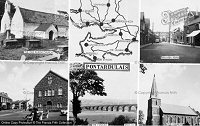 Pontardulais1965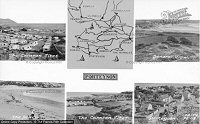 Port Eynon1960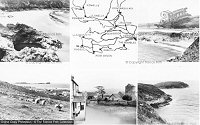 Port Eynon1960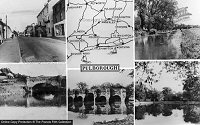 Pulborough1960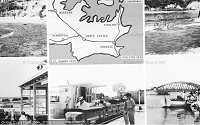 Purbeck1965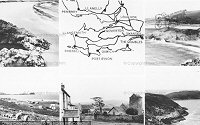 Rhosilli1965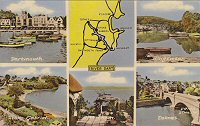 River Dart1965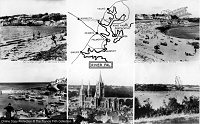 River Fal1965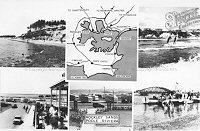 Rockley Sands, Poole Riviera1965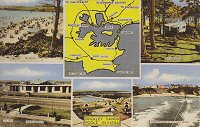 Rockley Sands, Poole Riviera1970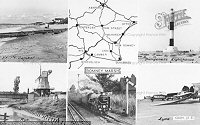 Romney Marsh1955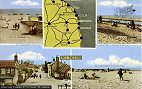 Sea Palling1960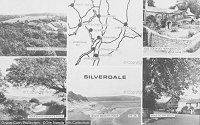 Silverdale1965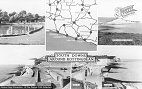 South Downs Around Rottingdean1960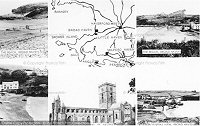 St Davids1960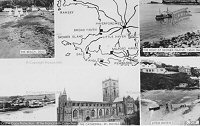 St Davids1960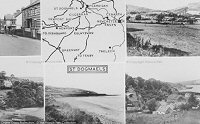 St Dogmaels1960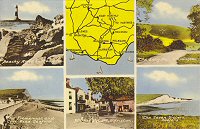 Sussex1960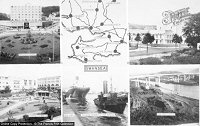 Swansea1965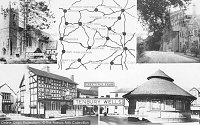 Tenbury Wells1965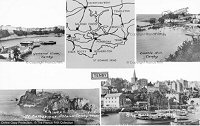 Tenby1965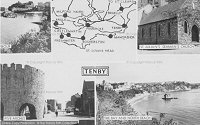 Tenby1965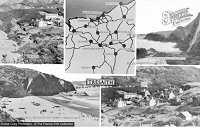 Tresaith1955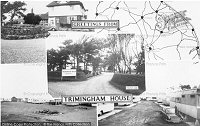 Trimingham House1955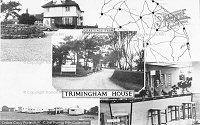 Trimingham House1955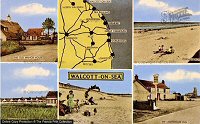 Walcott on Sea1960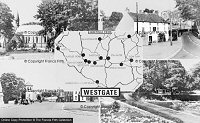 Westgate1960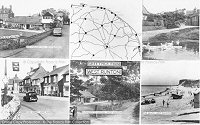 West Runton1955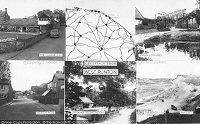 West Runton1960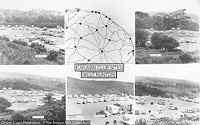 West Runton Caravan Park1960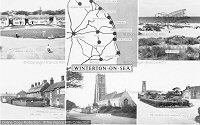 Winterton on Sea1960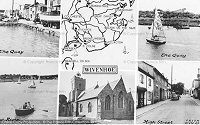 Wivenhoe1960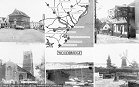 Woodbridge1965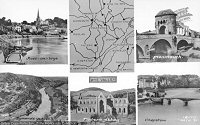 Wye Valley1960